Приложение №2«Примеры расчетов»Пример расчёта мощности электродвигателя главного движения и выбор его по справочникуОпределяем мощность резания Рzi , кВт, для каждого рабочего участка по формуле:			Pz1=Fz1*Vz1/60*1000 , кВт		(1)		[Л1.1]Pz1=26,47*1450/60*1000=6,3 кВтPz2=24,96*1400/60*1000=5,8 кВтPz3=21,57*1370/60*1000=4,9 кВтPz4=4,8*2800/60*1000=0,23 кВтгде Fzi - усилие резания каждого участка; H.Vzi - скорость резания каждого рабочего участка; м/мин.Определяем среднюю мощность резания Pz.ср.  ,кВт, по формуле:			Pz.ср. = Pz1+ Pz2+...+ Pzi/n , кВт		(2)	[Л1.1]Pz.ср. = 17,23/4=4,30 кВтгде n - количество рабочих участков нагрузочной диаграммы (=5).Определяем потери мощности Po ,кВт,холостого хода:				Po=a* Pz.ср. ,кВт		(3)		[Л1.1]Po=0,12*4,30=0,51 кВтгде а - коэффициент постоянных потерь в двигателе.			а=0,6 (1- ηшп.ном.)/ ηшп.ном.		(4)	[Л1.1]а=0,6 (1-0,83)/0,83=0,12где η - КПД привода шпинделя при номинальной нагрузке (0,83).Определяем эквивалентную мощность резания Рэкв. , кВт.				Рэкв.= √∑P2zi*tzi/Тц , кВт		(5)	[Л1.1]Рэкв.= =4,47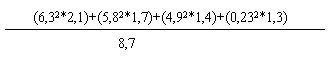 Определяем мощность двигателя главного движения.Рдв.г. , кВт, с учетом  потерь в механических переходах по формуле:					Рдв.г.= Рэкв./nг , кВт		(6)	[Л1.1]Рдв.г.=4,47/0,92=4,86 кВтгде nг - КПД привода главного движения (0,92).По рассчитанной мощности Рдв.г.произвести предварительный выбор двигателя главного движения с синхронной частотой 3000 об/мин, или 1500 об/мин.Технические параметры предварительного выбранного двигателя главного движения свести в таблицу №1, соблюдая условие Рдв.г. <Pном , кВт.Таблица№1«Выбор двигателя главного движения»Пример построения нагрузочной диаграммы и проверка двигателя на нагрев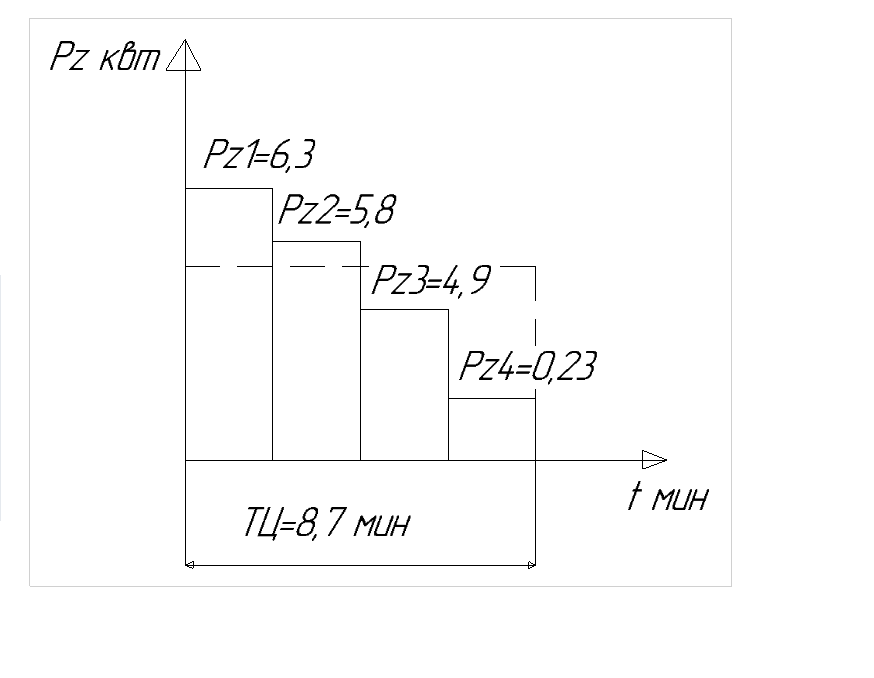 Рис. 1 Нагрузочная диаграмма Pz=f(t) привода шпинделя.При нагрузочной диаграмме определить режим работы привода шпинделя. Для этого рассчитать время цикла Тц мин. по формуле:				Тц=tp+to , мин		(7)		[Л1.1]Тц=7,6+1,1=8,7 мингде Тц - время цикла, мин;tp - время обработки детали на рабочих участках, мин;to - время паузы, мин.Режим работы привода главного движения повторно-кратковременный, если Тц<10 мин, и продолжительный, если Тц>10 мин.Для повторно-кратковременного режима определитьопределить продолжительность включения ПВрасч. ,%, по формуле:				ПВрасч.= tp/(tp+to)*100%		(8)	[Л1.1]ПВрасч.=2,5/(2,5+1,2)*100%=0,67Предварительно выбранный двигатель главного движения далее необходимо проверить по нагреву и перегрузочной способности.Проверка выбранного двигателя по условиям нагрева.В соответствии с нагрузочной диаграммой определяем ток In , А, при различных интервалах нагрузки по формуле:			In=Pzi*103/√3*Uном*η*cosФ) ,А		(9)	[Л1.1]In1=6,3*103/(√3*380*0,85*0,85)=13,24 АIn2=5,8*103/(√3*380*0,85*0,85)=12,19 АIn3=4,9*103/(√3*380*0,85*0,85)=10,3АIn4=0,23*103/(√3*380*0,85*0,85)=0,48 Агде Uном - напряжение номинальной сети, В.Определяем эквивалентное значение тока Iэкв. , А, по формуле:		Iэкв.=√I21*t1+ I22+...+ I2n*tn/Тц , А		(10)	[Л1.1]Iэкв.=√13,242*2,1+12,192*1,7+10,322*1,4+0,482*1,3=5,26 АОпределяем номинальный токIном , А, в обмотке статора двигателя по формуле:		Iном=Pном*103/√3*Uном*η*cosy , А		(11)	[Л1.1]Iном=5,50*103/√3*380*0,85*0,85=6,80АПроверить выполнение условия.				Iэкв.<Iном		(12)		[Л1.1]5,26<11,7При выполнении условия предварительно выбранный двигатель удовлетворяет условиям проверки по нагреву. В противном случае необходимо выбрать двигатель большей мощности и повторить проверку.Проверяем выбранный двигатель привода главного движения по перегрузочной способности.В соответствии с нагрузочной диаграммой Pz=f(t) определяем наибольший момент Мнаиб. , Н*м, нагрузки по формуле:	Мнаиб.=9,55*Pz.наиб.*103/nдв.наиб. , Н*м		(13)	[Л1.1]Мнаиб.=9,55*6,3*103/1445=41,63 Н*мВ соответствии с нагрузочной диаграммой Pz=f(t) (рис. 2.) определяем наибольший момент Мнаим. , Н*м, нагрузки по формуле:Мнаим.=9,55*Pz.наим.*103/nдв.наим. , Н*м		(14)		[Л1.1]Мнаим.=9,55*0,23*103/85,5=25,69Определяем наименьший момент Мнаим. , Н*м нагрузки, по формуле:Мнаиб./ Мнаим.<0,85* Мнакс./ Мmin. , Н*м		(15)		[Л1.1]41,63/25,69<0,85*2,2/11,62<1,87При невыполнении условия выбрать двигатель ближайшей большей мощности и повторить проверку.Пример расчёта мощности электродвигателей вспомогательных механизмов и выбор их по справочникуОпределяем мощности двигателей вспомогательных механизмов.		Pдв.= кз*y*Q*Н/(ηнас*ηn)*103 , кВт		(16)	[Л1.1]Pдв.= 1,2*98,1*5*3,8/(0,7*0,7)*103 =0,28 кВтгде кз - коэффициент запаса 1,1-1,3;y- плотность перекачиваемой жидкости кг/м (для холодной воды = 98,1)Q – производительность насоса м3/сек;Н - напор насоса, м;η1 - КПД передачи (при непосредственном соединении насоса с двигателем = 1, при передачах 0,7-0,8);η2 - КПД пилы0,7-0,95.По рассчитанной мощности Рдв. произвести предварительный выбор двигателя пилы, с синхронной частотой 3000 об/мин.Технические параметры предварительного выбранного двигателя насоса свести в таблицу №2, соблюдая условие Pдв.<Pном , кВт.Таблица №2«Выбор двигателя насоса»Пример построения характеристик электродвигателейОпределим номинальную угловую скорость рад/с двигателя главного движения по формуле:Wном=2*3,14*975/60= 102,05 рад/с                               (19)Определим скорость идеального холостого хода Wо по формуле:Wо=2П*f1/p                                                      (20)где f1 – частота тока 50 Гцp – число пар полюсовWо=2*3,14*50/2=157 рад/сОпределим номинальное скольжение по формуле:Sном=(nc-nном)/n                                                  (21)где nc – синхронная частота вращения вала двигателяSном=(1440- 975)/1440=0,03 об/минЗадаваясь рядом значений S от 1, определяем соответствующие значение момента, а также значение угловой скорости:М1=2*224,94/(0,09/1+1/0,09)=37,2                                   М2=2*224,94/(0,09/0,8+0,8/0,09)=49,9W2=1500*(1-0,8)=300 рад/с                                                 М3= 2*224,94/(0,09/0,6+0,6/0,09)=67,7W3=1500*(1-0,6)=600 рад/сМ4=2*224,94/(0,09/0,4+0,4/0,09)=95,2W4=1500*(1-0,4)=900 рад/сМ5=2*224,94/(0,09/0,3+0,3/0,09)=125W5=1500*(1-0,3)=1050 рад/сМ6=2*224,94/(0,09/0,2+0,2/0,09)=169,8W6=1500*(1-0,2)=1200 рад/сМ7=2*224,94/(0,09/0,1 +0,1/0,09)=224,9W7=1500*(1-0,1)=1350 рад/сРезультаты расчета номинальной угловой скорости и момента заносим в таблицу №5.Таблица №5. «Зависимость вращения момента от скорости»Исходя из данных расчета таблицы №5 был построен динамический график электродвигателя.М2402202001801601401201008060         40                        1     0,8    0,6    0,4    0,3    0,2     0,1SРисунок №3 Динамический график электродвигателяПример расчета и выбора электрических аппаратовНоминальный ток автоматического выключателя должен быть больше расчетного тока.				Iном ≥ Iрасч,А		(17)		[Л1.1]Уставка теплового расцепителя находится из условия:				Iуст ≥ 1,6 * Iрасч, А		(18)		[Л1.1]Автоматические выключатели предназначены для защиты электроустановок.Рассчитываем автоматический выключатель.Определяем расчетный ток по формуле:				Iрасч=Iрасч.1+Iрасч.2, А		(19)	[Л1.1]Iрасч=11,57АОпределяем уставку тепловогорасцепителя по формуле:					Iуст=1,6*Iрасч, А			(20)	[Л1.1]Iуст=1,6*11,57=18,51 АПо каталогу предварительно выбираем автоматический выключатель и заносим данные в таблицу №3.Таблица №3«Выбор автоматического выключателя»При выборе плавких вставок предохранитель для электродвигателей со значительными пусковыми токами превращающие номинальные токи, вводится коэффициент снижения пускового тока.При легких пусках он равен 2,5 , при тяжелых пусках 1,6.При защите одного двигателя ток плавкой вставки находиться из условия:					Iвс ≥ Iпуск/2,5		(21)		[Л1.1]Iвс ≥ 69,42/2,5=27,76Предохранитель – коммутационный электрический аппарат предназначенный для защиты электрических цепей от токов перегрузки и коротких замыканий.Определяем предохранитель для элекродвигателя главного движения.Определяем расчетный ток по формуле:		Iрасч.1=Pном*103/√3*Uн*cosФ*η ,А		(22)	[Л1.1]Iрасч.1=5,50*103/√3*380*0,85*0,85=11,57АОпределяем пусковой ток по формуле:					Iпуск= 6 * Iрасч1, А		(23)	[Л1.1]Iпуск= 6 * 11,57 = 69,42 АОпределяем ток плавкой вставки по формуле:					Iвс= Iпуск/2,5 , А		(24)		[Л1.1]Iвс=69,42/2,5=27,76 АРассчитываем предохранитель для двигателя насоса.Определяем расчетный ток по формуле:Определяем пусковой ток по формуле:				Iпуск= 6 * Iрасч1, А		(26)		[Л1.1]Iпуск= 6 * 1,7 = 10,2 АПо каталогу предварительно выбираем предохранители и заносим данные в таблицу №4.Таблица №4«Выбор предохранителей»Магнитный пускатель – это электрический аппарат, предназначенный для пуска, остановки, реверса и защиты электродвигателя от токов перегрузки и понижения напряжения.Рассчитываем магнитный пускатель для электродвигателя главного движения.Определяем номинальный ток по формуле:				Iном=1,1 * Iрачс.1, А		(28)		[Л1.1]Iном=1,1 * 11,57=12,72 АОпределяем номинальный ток по формуле:По каталогу предварительно выбираем магнитные пускатели и заносим данные в таблицу №5.Таблица №5«Выбор магнитных пускателей»Тепловое  реле – это электрический аппарат, предназначенный для защиты электродвигателей от токовой перегрузки.Рассчитываем тепловое реле для электродвигателя главного движения.Определяем расчетный ток по формуле :		Iрасч.1=5,50*103/√3*380*0,85*0,85=11,57А	(30)	[Л1.1]Определяем уставку теплового расцепителя по формуле :				Iуст=1,6 * Iрасч.1,А		(31)		[Л1.1]Iуст=1,6 * 11,57 = 18,57 АПо каталогу предварительно выбираем тепловое реле и заносим данные в таблицу №6.Таблица №6 «Выбор тепловых реле»Выбор трехобмоточного понижающего трансформатораТаблица№7«Выбор понижающего трансформатора»Пример расчета и выбора питающего провода Провод – это металлический проводник, который состоит из одной (одножильный) или нескольких проволок (многожильный), предназначен для передачи электроэнергии.Расчётный ток находим по формуле:				Ip=P/(√3* 380* ƞ* cosϕ)		(34)	[Л1.1]Iрасч.1=5,50*103/√3*380*0,85*0,85=11,57А Iр2=0,37/(√3* 380* 0,7* 0,86)=0,93 А Определяем номинальный ток, А, по формуле:   		Iном=Iрасч*1,6   Iном1=11,57*1,6=18,51Iном2=0,37*1,6=0,59                                                                             Таблица№8«Выбор сечения питающих проводов»Тип двигателяPном, кВтПри номинальной нагрузкеПри номинальной нагрузкеПри номинальной нагрузкеMmax/MнMnMнMmin/MнInIнJ, кг*м2Тип двигателяPном, кВтn, об/минη, %cosφMmax/MнMnMнMmin/MнInIнJ, кг*м2123456789104А112М4У35,50144585,50,852,22,011,67,0ТипPном, кВтn, об/минη, %cosφMmax/MнMn/MнMmin/Mн123456784А63А2У30,372750700,862,221,212345678S10,80,60,40,30,20,1М,Н*м37,249,967,795,2125169,8224,9W, рад/с0300600900105012001350СерияНоминальный ток автомата, АНоминальный ток уставки расцепителя, А123АЕ20002520Тип предохранителяIрасч, АIном, АIпл.вс,А1234ПР-211,576035ТипIном,АГабаритные размеры ммНаличие теплового реле1234ПМЛ21002580,6х56х94,1естьТип релеIном, АПредел регулирования номинального тока уставкиТип релеIном, АПредел регулирования номинального тока уставки123РТЛ1023-22517-25Тип трансформатораНоминальная мощность, кВ*АТок холостого хода, %Напряжение короткого замыкания, %КПД, %12345ОСМ1-0,0630,0632413,083,0НаименованиеPном, кВтIном, АIдоп, АМарки и сечение12345Двигатель главного движения5,518,51254ПВ-2 1х2,5 мм2Двигатель наноса0,370,93254ПВ-2 1х2,5 мм2